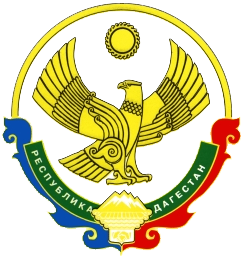 АДМИНИСТРАЦИЯ МУНИЦИПАЛЬНОГО РАЙОНА «ЦУНТИНСКИЙ РАЙОН» РЕСПУБЛИКИ ДАГЕСТАН__________________________________________________________________РАСПОРЯЖЕНИЕ12 сентября 2017 г.                                                                                   № 163с. КидероОб отмене режима чрезвычайной ситуации       В связи с проведенными районным звеном РСЧС мероприятиями по ликвидации последствий чрезвычайной ситуации и стабилизацией обстановки на территории МР «Цунтинский район», возникшей в результате лесных и луговых пожаров распоряжаюсь:1. Отменить режим чрезвычайной ситуации, введенный распоряжением Главы МР «Цунтинский район» от 01 сентября 2017 года, №158 «О введении режима чрезвычайной ситуации на территории муниципального района «Цунтинский район».2.В связи с продолжающейся засухой и сохраняющиеся сложной лесопожарной обстановкой сохранить на территории муниципального района «Цунтинский район» режим повышенной готовности для органов управления и сил Цунтинского муниципального звена Дагестанской ТП единой государственной системы предупреждения и ликвидации чрезвычайных ситуаций, введенный распоряжением главы района с 7 августа 2017 года.3. Отделу СМИ и ИТО опубликовать настоящее распоряжение на официальном сайте администрации МР «Цунтинский район» в сети Интернет.                 Глава МР 	          П. Ш.Магомединов 